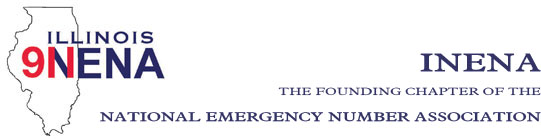 General Membership MeetingDate: 		May 4th 2023Time: 		11:05 amLocation: 	Effingham Event Center1501 West Fayette Ave. Effingham, IL 62401Roll Call (Done Silently): Officers Present: President (Shelley Dallas); Secretary (Stephanie Kroll); Past President (Vicki DeFord)Officers Absent: Vice President (Chris Kindlespire); Treasurer (John Ferraro); Region 2 (Tiki Carlson); Region 4 (Amanda Jennings); Region 6 (Jen Brown); Region 8 (Marty Doyle) Meeting called to order by President Shelley Dallas at 11:00AMApproval of minutes – February 23, 2023: Motion Diana Stiles; second by Brent Reynolds; Motion approved unanimously.National NENA Conference: Grapevine, TX June 17-22. INENA is holding a social hour, look for information on social media. Sign up for the 5K.Treasurer report (Stephanie Kroll in John absence); General Balance: $319,944.66; Enhancement Fund: $27,837.98; Total: $$322,512.98. Motion to approve by Jason Kern; Second by Nate Krause; Motion passed unanimously.  Regional Reports: Region 1 (Alicia Atkinson): No Report Region 2 (Tiki Carlson): AbsentRegion 3 (Diana Stiles): Region 3 held a meeting, in Dixon, we will have another meeting in June/July. The minutes from the meeting were sent out to the region 3 members. Region 4 (Amanda Jennings): AbsentRegion 5 (Phil McCarty): No ReportRegion 6 (Jen Brown): AbsentRegion 7 (Cindy Wagner): No ReportRegion 8 (Marty Doyle): Absent State Advisory Board (SAB): The SAB calls are public, anyone can join in they are virtual, the dates and times of the meetings are all listed on the INENA website. The state redefined dispatchers are first responders in this bill; this is our first big push to changing our classification. Adjusting our job descriptions are imperative to getting reclassified federally. There is a job description example at 911.gov under the resources page – under documents and tools. It gives step by step instructions on how to define the job description as a first responder.  Legislation (John Ferraro): Deferred to APCO Bi-Laws (Diana Stiles): The Bi-laws have been updated to mirror National Nena and have been update on the website. Website (Diana Stiles/Stephanie Kroll): Be checking for INENA email blasts, we have been notified about email issues. If you are not receiving the emails send Diana an email so we can update the contact list. If you need job postings, trainings or anything else on the website or Facebook email Diana, Stephanie or Vicki. Training and Education (Alicia Atkinson): We have approved 3 grants, combine grant to Region 5/6 (CTO course may 23-25 in O’fallon – still open seats); Region 4 (NENA Supervisor Course-2 Day); Statewide IFSI Training (Partnering with MABAS September 13-14).  All training information will be posted on the INENA Website. A 4th grant application submitted, will be approved or denied soon. We have approved $13,000 so far, if we approve this (4th) grant we will have approved $17,000 which will deplete the enhancement fund. As of now, we are still accepting grant requests. 911 Simulator Demo (Stephanie Kroll and Nate Krause): The simulator uses a smart phone and tablet, you can simulate texting and calling 911.  INENA will be allowing the Simulator to be signed out the details on that will be forthcoming. Hoping to go live with the program by June 1. The simulator was purchased through 911 Hero, the cost for a new simulator is roughly $5000, INENA paid $2500 to upgrade our prior simulator. This is a trial to see the interest and transfer goes to consider future purchases. President Dallas recognizes Committee Chair; Alicia Atkinson, Phil McCarty, Nate Krause and Stephanie Kroll for working really hard to get all the training information out to the members Awards/Scholarships (Stephanie Kroll): Meeting trying to revamp how the process works, hopefully this summer will have a new criteria and names of awards.  Have found that Essay portion is deterring some applicants, would like to have more TC submissions. ILTERT: With exit of Dale Murray, Heather Butler is the new ILTERT President. ILTERT is working on a new policy manual. There is an opening for Secretary/Treasurer. We have an upcoming class in Gurnee, we will be making it hands on. As a board we will now be allowing members to attend the meetings via zoom. ISPTA (Tiki Carlson): Deferred to APCOCindy Barbera-Brelle: 35 PSAPS have transitioned to EZI Net, 83 remain. 5 PSAS will transition in June, and 4 in May. Reference the, Next gen911 text to 911 project, the bill was sent to the Governor’s office. Consolidation Grants are being reviewed; I will be reaching out to applicants. NG911 grant, there are a few applications still being reviewed, we will be doing grant agreements soon. I am planning to meet with INENA education committee, and looking for volunteers to make sure the modules are complete and accurate. Email me if you have changed your email to make sure you are getting updates. The training committee with be reviewing the 911 survey’s that were sent out to PSAPS.Appointment: John Ferraro as Vice President; Allan Davis as Treasurer; and Jen Brown as Region 6 Director.Motion to approve by Diana Stiles; Second by Alicia Atkinson; Motion approved unanimously. Allan Davis was sworn in by Past President; Vicki DeFord. Old business: No Report Next Meeting:  Thursday September, 2023 at 11:05AM Plainfield Fire Protection District		23748 West 135th St. Plainfield, IL 60585 